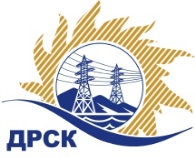 Акционерное Общество«Дальневосточная распределительная сетевая  компания»Протокол № 636/УКС-ВПзаседания закупочной комиссии по выбору победителя по открытому запросу цен на право заключения договора на выполнение работ«Оформление правоустанавливающих документов на земельные участки под объектами строительства, филиал АО «ДРСК» «Амурские ЭС» (кадастровые работы)». закупка № 2142 раздел 2.1.1.  ГКПЗ 2017      ЕИС – № 31705508400ПРИСУТСТВОВАЛИ: члены постоянно действующей Закупочной комиссии АО «ДРСК»  1-го уровня.Форма голосования членов Закупочной комиссии: очно-заочная.ВОПРОСЫ, ВЫНОСИМЫЕ НА РАССМОТРЕНИЕ ЗАКУПОЧНОЙ КОМИССИИ: О  рассмотрении результатов оценки заявок Участников.О признании заявок соответствующими условиям запроса цен.Об итоговой ранжировке заявок.О выборе победителя запроса цен.РЕШИЛИ:        По вопросу № 1Признать объем полученной информации достаточным для принятия решения.Утвердить окончательные цены предложений участниковПо вопросу № 2         Признать ООО  «Астэра» (675000, г. Благовещенск, ул. Амурская, д. 146, оф.1), ООО "АМУР - ГЕОДЕЗИЯ" (675000, г. Благовещенск, ул. Горького, д. 136, оф. 1) удовлетворяющими по существу условиям запроса цен и принять их к дальнейшему рассмотрению.         По вопросу № 3     Утвердить итоговую ранжировку заявок       По вопросу № 4         Признать победителем запроса цен на выполнение работ «Оформление правоустанавливающих документов на земельные участки под объектами строительства, филиал АО «ДРСК» «Амурские ЭС» (кадастровые работы)» участника, занявшего первое место по степени предпочтительности для заказчика: ООО "АМУР - ГЕОДЕЗИЯ" (675000, г. Благовещенск, ул. Горького, д. 136, оф. 1)  на условиях: стоимость предложения  352 800,00 руб. без  НДС (НДС не предусмотрен).Условия оплаты: в течение 30 дней с момента подписания акта  выполненных работ.Сроки выполнения работ:  Начало работ –  с момента заключения договора.  Окончание работ -  в течение 3 (трех) месяцев с момента заключения договора подряда, но не позднее 31.11.2017 г. Гарантии выполненных работ: гарантия на работы исполнителя составляет 36 месяцев со дня подписания акта  выполненных работ.Срок действия оферты до 04 декабря 2017г.исполнитель Чуясова Е.Г.Тел. 397268город  Благовещенск«11» октября 2017 года№п/пНаименование Участника закупки и место нахожденияЦена заявки на участие в закупке, руб. без НДС1.ООО «Астэра» (675000, г. Благовещенск, ул. Амурская, д. 146, оф. 1)381 873,632.ООО "АМУР - ГЕОДЕЗИЯ" (675000, г. Благовещенск, ул. Горького, д. 136, оф.1)352 800,00Место в итоговой ранжировкеНаименование и адрес участникаЦена заявки на участие в закупке без НДС, руб.1 местоООО "АМУР - ГЕОДЕЗИЯ" (675000, г. Благовещенск, ул. Горького, д. 136, оф.1)352 800,002 местоООО «Астэра» (675000, г. Благовещенск, ул. Амурская, д. 146, оф. 1)381 873,63Секретарь Закупочной комиссии: Елисеева М.Г. _____________________________